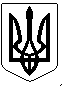 УКРАЇНАПОГРЕБИЩЕНСЬКИЙ МІСЬКИЙ ГОЛОВАВІННИЦЬКОГО РАЙОНУ  ВІННИЦЬКОЇ ОБЛАСТІ	РОЗПОРЯДЖЕННЯ15 лютого 2023 року                        м. Погребище                          №  17Про скликання позачерговогозасідання виконавчого комітетуПогребищенської міської радиКеруючись статтею 53, частиною 8 статті 59 Закону України «Про місцеве самоврядування в Україні», пунктом  2.3 Положення про виконавчий комітет Погребищенської міської ради, затвердженого рішенням 8 сесії  Погребищенської міської ради  8 скликання  від 08 квітня 2021 року № 5-8-8/446, з метою невідкладного вирішення питань життєзабезпечення  Погребищенської міської територіальної громади  ЗОБОВ’ЯЗУЮ: 1.Скликати  позачергове засідання  виконавчого  комітету Погребищенської  міської ради  20 лютого  2023  року о 10.00 годині  в приміщенні  Погребищенської міської ради за адресою:  м. Погребище,              вул. Б. Хмельницького, 110 (велика зала для засідань).2. Внести на розгляд  виконавчого комітету Погребищенської міської ради  питання згідно з переліком, що додається.3. Контроль за виконанням цього розпорядження покласти на керуючого справами (секретаря) виконавчого комітету Погребищенської міської ради Фроєско Л.М.Заступник Погребищенськогоміського голови                                                                       Ігор ГОРДІЙЧУК                                                                                       Додаток                                                                 до розпорядження Погребищенського                                                                міського голови                                                                від 17 лютого 2023 року № 17Перелік питань, що вноситимуться на розгляд  виконавчого комітету Погребищенської міської ради20 лютого  2023  року1. Про проєкт рішення Погребищенської міської ради «Про звіт Погребищенського  міського голови Волинського С.О. про свою роботу,діяльність ради, виконавчих органів ради та про здійснення ними державної регуляторної політики у сфері господарської діяльності за 2022 рік».      Доповідає: Волинський Сергій Олександрович – Погребищенський міський голова.2. Про проект рішення Погребищенської міської ради «Про внесення та затвердження змін до Міської цільової  програми соціального захисту жителів Погребищенської  міської   територіальної громади на 2023 рік».        Доповідає: Ткачук Василь Васильович – начальник управління соціального захисту населення Погребищенської міської ради.3. Про створення робочої групи з визначення  потреб населення Погребищенської міської територіальної громади у соціальних послугах.      Доповідає: Ткачук Василь Васильович – начальник управління соціального захисту населення Погребищенської міської ради.Керуючий справами (секретар)виконавчого комітетуПогребищенської міської ради                                              Леся ФРОЄСКО